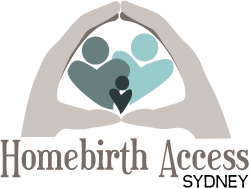 Homebirth Access Sydney Meeting
14th MAR 18Online on Zoom10-12Invited: Virginia Maddock (VM), Jodie Powell (JP), Azure Rigney (AR), Aimee Sing (AS), Amelia Parkinson (AP), Santina Sannen (SS),Apologies: Arthur Sannen (ArS), Lucy Catherine (LC), Clare Marshall (CM), Arthur Sannen (ArS), Lucy Catherine (LC), Nadine Fragosa (NF) and any MWs.Next meeting: 29MAR 11:30am – ‘zoom in’ – purely for advocacy event and social campaigns AGM prior to March on 4MAY – time and place TBCItemIssueIssueAction PersonDeadlineDeadlineAcceptance of Minutes from Previous MeetingMinutes from Meeting on 7FEB18- Position descriptions (just advocacy and president remaining) Acceptance of Minutes from Previous MeetingMinutes from Meeting on 7FEB18- Position descriptions (just advocacy and president remaining) AP ASBanking and Online shopBank $2759.53Pay pal $318.84Online shop issue atm1 on D2EB, and 0 jimmy jazz – not re-ordering more til next meeting but will only keep these twoNew T shirt/singlet design – collab Show some designers in can I bf in it etc to ask for – rally on IMW dayRethink online shop – can most booksBanking and Online shopBank $2759.53Pay pal $318.84Online shop issue atm1 on D2EB, and 0 jimmy jazz – not re-ordering more til next meeting but will only keep these twoNew T shirt/singlet design – collab Show some designers in can I bf in it etc to ask for – rally on IMW dayRethink online shop – can most booksSSArSJPARWebsite and Google GrantsHow will we word google ads, not allowed pregnancyHow was Jodie’s survey? Outcomes from Nadines survey? No responses – long term continual user experience – lets hold off and ask intern to re-frame Jodies is liasing atm to work on website and advertising – watch this spaceWebsite and Google GrantsHow will we word google ads, not allowed pregnancyHow was Jodie’s survey? Outcomes from Nadines survey? No responses – long term continual user experience – lets hold off and ask intern to re-frame Jodies is liasing atm to work on website and advertising – watch this spaceJPAdvertisementsPut on hold atm but we discussed magazine in print reaches further so we really need to come back to this AdvertisementsPut on hold atm but we discussed magazine in print reaches further so we really need to come back to this VMUpcoming eventsHomebirth Dad’s Night Out –29April – jive bar marrickville – fb event and email to has memebers Add ad to birthings for the following 3 eventsHome birth day – lets organize it for June, likely as picnic with letter writingFB group meet ups – Arnica Sydney is asking for guest speakersBirth time – human rights Event night in a few weeks – review?Adelaide conference postponed til 2019Upcoming eventsHomebirth Dad’s Night Out –29April – jive bar marrickville – fb event and email to has memebers Add ad to birthings for the following 3 eventsHome birth day – lets organize it for June, likely as picnic with letter writingFB group meet ups – Arnica Sydney is asking for guest speakersBirth time – human rights Event night in a few weeks – review?Adelaide conference postponed til 2019AP and VMASAR or NFVM and ARVM and APMidwife contactKeep communication happening with midwives and ensure we are receiving their feedback.not many memeberships lately, discussed a bulk payment?Midwife contactKeep communication happening with midwives and ensure we are receiving their feedback.not many memeberships lately, discussed a bulk payment?NFBirthings and book releaseDelay in birthingsLess reading onlineNadine to review HR in CB eventBook by Junee-books up to $5 – distribution plan – fb groups, still need artwork seperate no now on amazon for privacyMake a comment in Birthings and social media ‘Feel free to screen shot your birth story but please share our website as we are a charity’. Ebooks released for non-members to purchase soon after Birthings comes out to members, only $5We need a new graphic designer for next issue, CM will stay on for little tasksBirthings and book releaseDelay in birthingsLess reading onlineNadine to review HR in CB eventBook by Junee-books up to $5 – distribution plan – fb groups, still need artwork seperate no now on amazon for privacyMake a comment in Birthings and social media ‘Feel free to screen shot your birth story but please share our website as we are a charity’. Ebooks released for non-members to purchase soon after Birthings comes out to members, only $5We need a new graphic designer for next issue, CM will stay on for little tasksAS, BlogTitle - ‘Birthed’Start thinking about guest bloggers in parenting and homebirth related topics – challenges facing midwives, insurance dilemma, AHPRA contact to DrsIMD may- share a midwife each dayBlogTitle - ‘Birthed’Start thinking about guest bloggers in parenting and homebirth related topics – challenges facing midwives, insurance dilemma, AHPRA contact to DrsIMD may- share a midwife each dayASVMHB consortium Australia fb page to organise rally on IMW day 5 may sat 11amCopy concept of melb ‘march for birth rights’ from last week – ours march for Mw will be ‘mothers for MW’ on TSHIRTS – also another logo for new HAS shirts?HAS is doing XYZ – who else is doing this – gather outside AHPRAH office in each state or local MP?Clear target – insurance issue – 2 mw rule (ACM and NMA instigated) – telling GP no HB referrals – ahprah is infringing on birth rights (maternity colatition did this 2mw rule and freedom of information act as we haven’t seen evidence)MCN – letters to MPVM has written draft media release - Amelia FB eventEmail and FB campaign following or prior to #mothersformidwivesHB consortium Australia fb page to organise rally on IMW day 5 may sat 11amCopy concept of melb ‘march for birth rights’ from last week – ours march for Mw will be ‘mothers for MW’ on TSHIRTS – also another logo for new HAS shirts?HAS is doing XYZ – who else is doing this – gather outside AHPRAH office in each state or local MP?Clear target – insurance issue – 2 mw rule (ACM and NMA instigated) – telling GP no HB referrals – ahprah is infringing on birth rights (maternity colatition did this 2mw rule and freedom of information act as we haven’t seen evidence)MCN – letters to MPVM has written draft media release - Amelia FB eventEmail and FB campaign following or prior to #mothersformidwivesHB consortium Australia fb page to organise rally on IMW day 5 may sat 11amCopy concept of melb ‘march for birth rights’ from last week – ours march for Mw will be ‘mothers for MW’ on TSHIRTS – also another logo for new HAS shirts?HAS is doing XYZ – who else is doing this – gather outside AHPRAH office in each state or local MP?Clear target – insurance issue – 2 mw rule (ACM and NMA instigated) – telling GP no HB referrals – ahprah is infringing on birth rights (maternity colatition did this 2mw rule and freedom of information act as we haven’t seen evidence)MCN – letters to MPVM has written draft media release - Amelia FB eventEmail and FB campaign following or prior to #mothersformidwivesAdvocacy, activism and lobbyingPetition Dr’s surgeries who are refusing referrals to women for independent midwivesreview Midwives who make up the referrals and also who isn’t giving us any members. Lobby AHPRA to cease contacting Dr’s surgeries to stop homebirth referralsLetter to MP so we can all send them from MCN web pageWhat dates does parliament meet?Pressure hospitals for homebirth programsPublicise/promote homebirth through printed Birthings and book in Dr’s surgeries, hospitals, alternative therapy rooms, playgroup areas etc. Could also do a ‘Dumbofeather’ approach.Reminder about Milli Hill advocacy workshop – many little fires, info sharing, # and @ on social mediaAlso ask on Hbacon group who wants to be involved in us lobbying govt? sharing our letters etc so its effective and co-ordinated effortPushing informed choice – no not allowed like the systemMy birth choices – contact Helena Mooney and Grace SweenyleishaHomebirth Australia group power for rally’s etc – 1 petition  - lets also ask Belinda Costello to share our causes as admin of due in groupsShare HAG cause with Amantha McGuinness– have u not been able to find a MW?Ask for details around NZ’s insurance coverage – how can we emulate this?We need an influencer – Lets ask Jo Hunter and Amantha McGuiness – Zoe Naylor or Peta Kelly?Cancelled Homebirth Australia Conference in Nov Adelaide.Arnica Opportunity to speak about Homebirth- Azure going to Arnica event Janine is talking tomorrowHazelbrook practice- misinformation- they thought the GP had to be at the homebirth etc- complete information that wasn’t correct. (Aimee)Letter writing campaign – for GPs Aimee is looking at the letter- posting it on the Fb group- start a BLOG/ so that other people who have had the same experience can then have a voice about it. Shine a Spotlight .Advocacy, activism and lobbyingPetition Dr’s surgeries who are refusing referrals to women for independent midwivesreview Midwives who make up the referrals and also who isn’t giving us any members. Lobby AHPRA to cease contacting Dr’s surgeries to stop homebirth referralsLetter to MP so we can all send them from MCN web pageWhat dates does parliament meet?Pressure hospitals for homebirth programsPublicise/promote homebirth through printed Birthings and book in Dr’s surgeries, hospitals, alternative therapy rooms, playgroup areas etc. Could also do a ‘Dumbofeather’ approach.Reminder about Milli Hill advocacy workshop – many little fires, info sharing, # and @ on social mediaAlso ask on Hbacon group who wants to be involved in us lobbying govt? sharing our letters etc so its effective and co-ordinated effortPushing informed choice – no not allowed like the systemMy birth choices – contact Helena Mooney and Grace SweenyleishaHomebirth Australia group power for rally’s etc – 1 petition  - lets also ask Belinda Costello to share our causes as admin of due in groupsShare HAG cause with Amantha McGuinness– have u not been able to find a MW?Ask for details around NZ’s insurance coverage – how can we emulate this?We need an influencer – Lets ask Jo Hunter and Amantha McGuiness – Zoe Naylor or Peta Kelly?Cancelled Homebirth Australia Conference in Nov Adelaide.Arnica Opportunity to speak about Homebirth- Azure going to Arnica event Janine is talking tomorrowHazelbrook practice- misinformation- they thought the GP had to be at the homebirth etc- complete information that wasn’t correct. (Aimee)Letter writing campaign – for GPs Aimee is looking at the letter- posting it on the Fb group- start a BLOG/ so that other people who have had the same experience can then have a voice about it. Shine a Spotlight .LCNFNFAllJP to bring to next physical meet and edit, next meeting discuss re-print $$VMASMedium and long term goalsMedium and long term goalsResearchWhat research do we want the RA’s from Mac Uni to do lit reviews on, highlighting awesome facts.Jodie met with the Mac Uni to discuss the options for having a research student. Students puick their fave- We need to look at putting topics together for them to research for us. Jodie- put some research ideas up on FB group Proposals in by June (Jodie)Potentially ask the midwives what they would think we would like the Ras to research. Wpmen’s experience of continuity of care.Gathering historical data from PPM for a primary study – will they be onboard with more paperwork Themes: Does having a second MW at a HB mean better outcomes for mother and baby? Continuity of care with PPM vs MGP in hospital and home? Private homebirths vs publicly funded homebirths. continuity of care – what levels do women want? Why do women accept what is offered as norm.1. Research Report on why certain medical practices are refusing to refer to private midwives. where is this happening - and why? 2. Comparative research on the economic case for Homebirth (eg what does it cost to have a homebirth in Australia? how do other similar countries fund this? How much $$ could the government save by more women birthing at home) - this could be useful PR 3. Research Report on why insurance companies don't fund here but do in other countries - why is it hard here? what do the insurance companies need to make this viable. 4. Research Survey on Birth Trauma in NSW - how widespread is this? are some hospitals/regions worse than others? 5. Research on Birth choices NSW- how many women out there want to have a homebirth but faced barriers such as geography and financial or social pressure that prevented this. When unable to find a midwife who isn’t fully booked.6. Research on decision making at Sydney hospitals - why choose not to offer homebirth or why choose to have it. What would need to change for more hospitals to offer this. ( this could be a good one to do after we have a paper on the economic case for homebirth)ResearchWhat research do we want the RA’s from Mac Uni to do lit reviews on, highlighting awesome facts.Jodie met with the Mac Uni to discuss the options for having a research student. Students puick their fave- We need to look at putting topics together for them to research for us. Jodie- put some research ideas up on FB group Proposals in by June (Jodie)Potentially ask the midwives what they would think we would like the Ras to research. Wpmen’s experience of continuity of care.Gathering historical data from PPM for a primary study – will they be onboard with more paperwork Themes: Does having a second MW at a HB mean better outcomes for mother and baby? Continuity of care with PPM vs MGP in hospital and home? Private homebirths vs publicly funded homebirths. continuity of care – what levels do women want? Why do women accept what is offered as norm.1. Research Report on why certain medical practices are refusing to refer to private midwives. where is this happening - and why? 2. Comparative research on the economic case for Homebirth (eg what does it cost to have a homebirth in Australia? how do other similar countries fund this? How much $$ could the government save by more women birthing at home) - this could be useful PR 3. Research Report on why insurance companies don't fund here but do in other countries - why is it hard here? what do the insurance companies need to make this viable. 4. Research Survey on Birth Trauma in NSW - how widespread is this? are some hospitals/regions worse than others? 5. Research on Birth choices NSW- how many women out there want to have a homebirth but faced barriers such as geography and financial or social pressure that prevented this. When unable to find a midwife who isn’t fully booked.6. Research on decision making at Sydney hospitals - why choose not to offer homebirth or why choose to have it. What would need to change for more hospitals to offer this. ( this could be a good one to do after we have a paper on the economic case for homebirth)HAS PLANSTrialing online meetings due to huge commutes across Sydney not being effective use of our timeStill seeking Social media manager – develop content and use canva to share and contact group admins – we didn’t have to opportunity to discuss but I saw a few volunteers on the post – lets chase them next month after the MarchHAS PLANSTrialing online meetings due to huge commutes across Sydney not being effective use of our timeStill seeking Social media manager – develop content and use canva to share and contact group admins – we didn’t have to opportunity to discuss but I saw a few volunteers on the post – lets chase them next month after the March